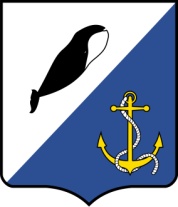 АДМИНИСТРАЦИЯПРОВИДЕНСКОГО ГОРОДСКОГО ОКРУГАПОСТАНОВЛЕНИЕВ соответствии со статьёй 179 Бюджетного кодекса Российской Федерации,Постановлением администрации Провиденского муниципального района от 22.11.2013г № 197 «Об утверждении Порядка разработки, реализации и оценки эффективности муниципальных программ Провиденского муниципального района», руководствуясь Уставом Провиденского городского округа, Администрация Провиденского городского округа ПОСТАНОВЛЯЕТ:Внести в постановление администрации Провиденского городского округа от 11.10.2016 № 256 Об утверждении муниципальной программы "Возмещение стоимости услуг по погребению в Провиденском городском округе на 2017-2019 годы"следующие изменения:Паспорт муниципальной программы"Возмещение стоимости услуг по погребению в Провиденском городском округе на 2017-2019 годы"изложить в следующей редакции:1.2. Пункт 3 изложить в следующей редакции:«3. Срок реализации Программы»1.3. Пункт 5 изложить в следующей редакции:«5. Обоснование ресурсного обеспечения ПрограммыОбщий объем финансирования программных мероприятий из  бюджетаПровиденского городского округа на 2017-2019 годы составляет   9 066,0 тысяч  рублей. Возмещение  расходов  по Программе  производится  по  фактическим  расходам. Неиспользованные средства, предусмотренные на осуществление мероприятий, предусмотренных настоящей Программой остаются в бюджете Провиденского городского округа. 2.	Обнародовать настоящее постановление на официальном сайте Провиденскогогородского округа (http://www.provadm.ru).3. 	Настоящее постановление вступаетв силу со дняобнародования.4. 	Контроль за исполнением настоящего постановления возложить на Управление промышленной политики, сельского хозяйства, продовольствия и торговли  администрацииПровиденскогогородского округа Чукотского автономного округа (Парамонов В.В.). Глава администрации 						С.А.ШестопаловПодготовлено:							Парамонов В.В.		Согласовано:							Веденьева Т.Г.									Рекун Д.В.Разослано: дело, Управление финансов,экономики и имущественных отношений, Управление промышленной политики, сельского хозяйства, продовольствия и торговли.от13марта2018 г.№73п. ПровиденияО внесении изменений в постановление администрации Провиденского городского округа от 11.10.2016 № 256Об утверждении муниципальной программы"Возмещение стоимости услуг по погребению в Провиденском городском округе на 2017-2019 годы"НаименованиепрограммыМуниципальная программа «Возмещение  стоимости услуг по погребению в Провиденском городском округе на 2017-2019 годы»ЗаказчикАдминистрация Провиденского ГОРазработчикиУправление промышленной политики, сельского хозяйства, продовольствия и торговли администрации Провиденского ГООтветственный исполнительУправление промышленной политики, сельского хозяйства, продовольствия и торговли администрации Провиденского ГОУчастники Муниципальной ПрограммыОтсутствуютПрограммно-целевые инструменты Муниципальной ПрограммыОтсутствуютЦели и задачиПрограммыОказание  мер содействия  по возмещению части затрат стоимости услуг по погребению  умерших граждан, не имеющих супруга, близких родственников, иных родственников либо законного представителя умершего или при невозможности осуществить ими погребение, а также при отсутствии иных лиц, взявших на себя обязанность осуществить погребение, погребение умершего по гарантируемому перечнюЦелевые индикаторы (показатели) муниципальной программыОбъем оплаченных  оказанных услуг указанных в гарантируемом перечнеСроки и этапы реализациипрограммы2017-2019 годы (без разделения на этапы) Объемы и источникифинансированияОбщий объём бюджетных ассигнований Муниципальной программы составляет 11 264,6тыс. рублей, из них:за счет средств бюджета Провиденского ГО – 11 264,6 тыс. рублейОжидаемые результаты реализации муниципальной ПрограммыВозмещение затрат на погребение умерших, в части утвержденного гарантируемого перечня услуг. N 
п/пПрограммаИсполнителиСрок   
исполненияСумма и источники 
финансирования123451Муниципальная программа   
«Возмещение стоимости услуг по  погребению  в Провиденском городском округе на 2017-2019 годы»Управление промышленной политики, сельского хозяйства, продовольствия и торговли администрации Провиденского городского округа    2017-2019 годы11 264,6 тыс. руб.
бюджет Провиденского городского округа№ 
п/пМероприятияИсполнительСроки   
исполненияСумма и источники   
финансирования  
(тыс. рублей)123451Предоставление  средствна возмещение расходов по погребению  согласно гарантированному перечню услуг на погребение  Управление промышленной политики, сельского хозяйства, продовольствия и торговли администрации Провиденского городского округа    В течение 2017г.6 867,42Предоставление  средствна возмещение расходов по погребению  согласно гарантированному перечню услуг на погребениеУправление промышленной политики, сельского хозяйства, продовольствия и торговли администрации Провиденского городского округа    В течение 2018г2 198,63Предоставление  средствна возмещение расходов по погребению  согласно гарантированному перечню услуг на погребениеУправление промышленной политики, сельского хозяйства, продовольствия и торговли администрации Провиденского городского округа    В течение 2019г2 198,64Всего по программе:11 264,6»